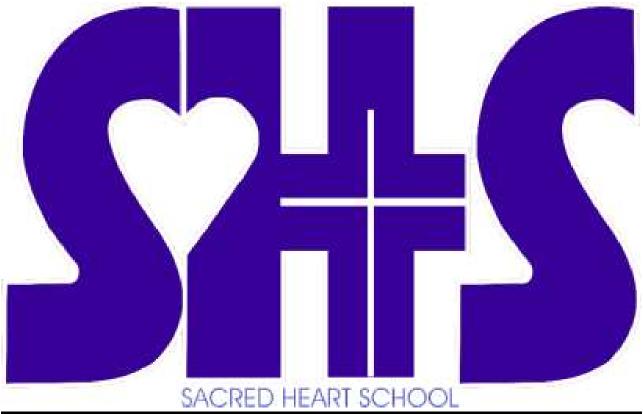 Brumfield vs DoddIn accordance with Title VI of the Civil Rights Act of 1964, the following statement is published:DIOCESE OF ALEXANDRIANON-DISCRIMINATORY SCHOOL POLICYThe Diocese of Alexandria School System re-affirms its non-discriminatory policy on the basis of race, sex, color, national and ethnic origin in its educational programs, activities and employment policies in accordance with the Title VI of the Civil Rights Act of 1964, Title IX of the 1972 Educational Amendments and Sections 4.03(a) and 4.03 (c) Revenue Procedure 75-50.All students, faculty members and staff, without exception, are admitted to all rights, privileges and activities generally accorded or made available at the schools which do not discriminate on the basis of race, sex, color, national and ethnic origin in the administration of its employment policies, admission policies, scholarship and loan programs and athletic and other school-administered programs.Sacred Heart School, MoreauvilleSt. Anthony of Padua School, BunkieSt. Joseph School, PlauchevilleSt. Mary Assumption School, CottonportSt. Mary's School, NatchitochesHoly Savior Menard Central High, AlexandriaOur Lady of Prompt Succor School, AlexandriaSt. Frances Cabrini School, AlexandriaMost Rev. Robert W. Marshall, Jr.
Bishop of the Diocese of Alexandria